Электронные билетыЭлектронный пассажирский билет (e-ticket, itinerary/receipt) и багажная квитанция – это документ, удостоверяющий договор перевозки пассажира и багажа, информация о котором представлена в электронно-цифровой форме.Билет оформляется на основании документов, удостоверяющих личность пассажиров, которыми могут быть:На каждого пассажира оформляется отдельный билет. Использование билета лицом, не указанным в билете, не допускается.Пассажир может получить маршрут/квитанцию электронного билета по своему выбору одним из указанных способов:- в пункте продажи перевозок перевозчика или уполномоченного агента, прошедшим аккредитацию в Системе взаиморасчетов на воздушном транспорте (СВВТ) (список неблагонадежных участников СВВТ указан на сайте: http://tch.ru/rus/svvt_today/info/black_list/list2/_copy);- в электронном виде по электронной почте (e-mail).СПОСОБЫ ОПЛАТЫ ЭЛЕКТРОННЫХ БИЛЕТОВОплатить электронный билет можно любым из следующих способов:- через интернет-сайт перевозчика или уполномоченного агента с помощью банковской карты (дебетовая или кредитная Visa, MasterCard и др. (через систему платежей Assist);- электронными деньгами WebMoney, ЯндексДеньги;- наличными в кассе перевозчика (агента), в любых офисах компании Евросеть, Связной, через терминалы QIWI и «Элекснет»;- в безналичной форме (переводом).ОСОБЕННОСТИ ПРИОБРЕТЕНИЯЭЛЕКТРОННЫХ БИЛЕТОВ НА ДЕТЕЙПриобретение электронных билетов на детей является обязательным независимо от возраста.Возраст ребенка определяется на дату начала перевозки от аэропорта (пункта) отправления, указанного в перевозочном документе.ИЗУЧАЕМ ЭЛЕКТРОННЫЙ БИЛЕТФормы электронного билета и багажной квитанции установлены приказом Минтранса России от 08.11.06 №134.Текст маршрут-квитанции, правил и другой информации выполняются: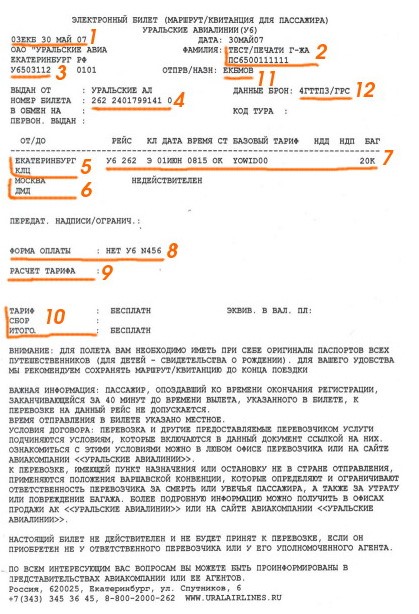 Сведения в электронном билете включают в себя:1. Код агентства и дата выписки электронного билета;2. ФИО пассажира и документ удостоверяющий личность (паспорт гражданина РФ – код ПС. ПСП - загранпаспорт);3. Код пункта продажи электронного билета;4. Номер билета (первые 3 цифры – расчетный код авиакомпании);5. Город-порт отправления (Екатеринбург-Кольцово);6. Город-порт прибытия (Москва-Домодедово);7. Данные о маршруте:- код авиакомпании и номер рейса (У6-262);- класс обслуживания (Э – эконом);- дата и местное время вылета (01ИЮН 0815);- статус сегмента маршрута (OK – выкуплено место; для младенцев без мест - NS (no seats);-код базового тарифа примененного при оценке перевозки;- не действителен до/после – даты действия билета в промежутке которых билет годен к обмену/возврату (НДД/НДП);- норма бесплатного багажа (20кг).8. Форма оплаты (в данном случае билет бесплатный – служебный). В случае оплаты наличными - код НАЛ (CASH) либо КК/ПК (CC) – кредитная карта, в случае оплаты по кредитной карте.9. Расчет тарифа с указанием стоимости по участкам маршрута следования.10. Информация о тарифе (базовый, специальный) и сборе (компанейские, агентские и др.). Итоговая стоимость.11. Коды портов отправления/назначения начального и конечного участка маршрутов следования (Отпрв/Назн).12. Номер бронирования и система выдавшая места (Данные брон) (ГРС – глобальная распределительная система Сирена-Тревел).Во второй половине маршрут-квитанции чаще всего содержится иная информация пассажиру.СПОСОБЫ ПРОВЕРКИДОСТОВЕРНОСТИ ЭЛЕКТРОННОГО БИЛЕТАПервый способПозвонить в представительство авиакомпании, назвать им номер билета или бронирования, который указан на маршруте/квитанции.Второй способВсе авиабилеты бронируются с помощью одной из глобальных систем бронирования (GDS): например, Amadeus, Galileo, Sabre, Сирена-Трэвел.Проверить детали билета можно на сайте данных GDS, введя фамилию и номер бронирования (6-значный код, состоящий из цифр и букв на квитанции Возврат оплаты электронного авиабилета идентичен бумажному, производится по месту оплаты и тем же способом.для внутренних перевозокдля выезда за пределы РФпаспорт гражданина РФвоенный билетсвидетельство о рождении (нотариально заверенная копия свидетельства о рождении) или иной документ, удостоверяющий личность (для детей в возрасте до 14 лет) и др.загранпаспорт гражданина РФдипломатический паспортслужебный паспорт и др.!При приобретении электронного билета, пассажиру не выдается сам билет. В подтверждение оплаты вам выдадут или вышлют по электронной почте маршрут/квитанцию. Пассажир может сам её распечатать. Данный документ содержит полную информацию о маршруте, форме и деталях оплаты.!Для оплаты картой достаточно ввести номер, имя держателя и cvc-код карты, который указан на обратной стороне кредитной карты. Не сообщайте ПИН-код карты.Младенец (infant) - ребёнок до 2-х лет.Ребёнок (child) – дети от 2-х до 12-ти лет.Взрослый ребенок – дети от 12-ти до 18-ти лет.Особенности перевозкив сопровождении совершеннолетнего пассажира или дееспособного пассажира до достижения 18-летнего возрастав сопровождении совершеннолетнего пассажира или дееспособного пассажира до достижения 18-летнего возраста;без сопровожденияОсобенности перевозкив сопровождении совершеннолетнего пассажира или дееспособного пассажира до достижения 18-летнего возрастапод наблюдением перевозчика, если такая перевозка предусмотрена правилами перевозчикабез сопровожденияОплата билетаПри внутренних перевозках – 1 ребёнок – бесплатно; 2-е детей - со скидкой 50% от тарифа.Предоставление отдельного места -  со скидкой 50% от тарифа.При международных перевозках - со скидкой в размере 90% от тарифа.со скидкой 50% от тарифа.стандартная цена билетаПредоставление местабез предоставленияотдельное креслоотдельное креслоОбъем багажа10 кг20 кг20 кгдля внутренних перевозокдля выезда за пределы РФна русском языкена русском и английском языках!Электронный билет не содержит данные о посадочном месте на борту самолёта, вы его получаете при регистрации на рейс.СайтСистема бронирования ЭБwww.checkmytrip.comAmadeuswww.viewtrip.comGalileowww.virtuallythere.comSabrewww.myairlines.ruСирена-ТрэвелСОВЕТЫ ПОТРЕБИТЕЛЮСОВЕТЫ ПОТРЕБИТЕЛЮ1. Откажитесь от покупки, если просят перевести денежные средства физическому лицу.2. Будьте бдительны и покупайте билеты на проверенных сайтах. Проверить ресурс сайта компании - http://who.is/. Если дата создания сайта = 2-3 месяца - насторожитесь. Список участников СВВТ в аккредитованных GDS (по состоянию на 25.09.2015) опубликован на сайте: http://tch.ru/rus/distrib/_copy.3. Остерегайтесь сомнительных маршрут-квитанций, присланных в неподобающих электронных форматах (например, *.doc).5. При регистрации на рейс возьмите с собой документ, удостоверяющий личность, по которому был оформлен билет.6. Сохраняйте маршрут/квитанцию на компьютерном носителе (флешка и др.), чтобы при необходимости её можно было распечатать.1. Откажитесь от покупки, если просят перевести денежные средства физическому лицу.2. Будьте бдительны и покупайте билеты на проверенных сайтах. Проверить ресурс сайта компании - http://who.is/. Если дата создания сайта = 2-3 месяца - насторожитесь. Список участников СВВТ в аккредитованных GDS (по состоянию на 25.09.2015) опубликован на сайте: http://tch.ru/rus/distrib/_copy.3. Остерегайтесь сомнительных маршрут-квитанций, присланных в неподобающих электронных форматах (например, *.doc).5. При регистрации на рейс возьмите с собой документ, удостоверяющий личность, по которому был оформлен билет.6. Сохраняйте маршрут/квитанцию на компьютерном носителе (флешка и др.), чтобы при необходимости её можно было распечатать.